LOGOS PARA SEATRADE HAMBURGO 2017LOGOS AUTORIDADES PORTUARIAS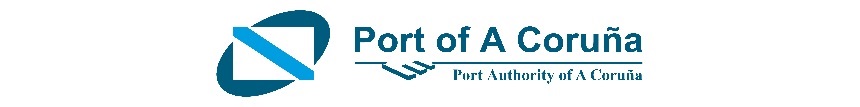 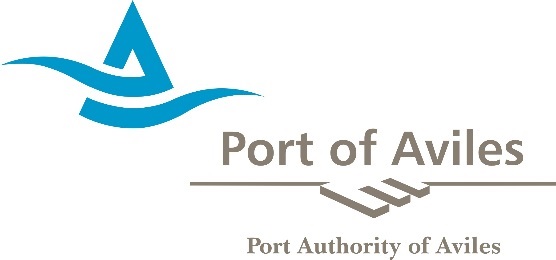 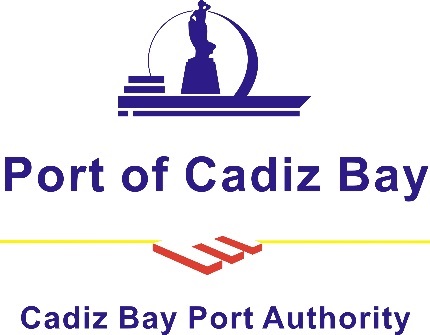 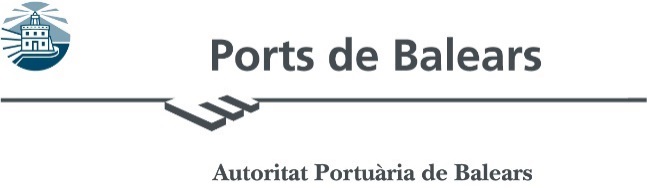 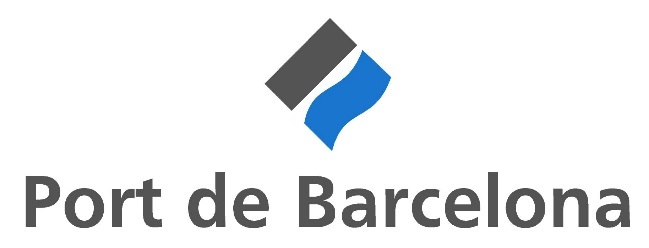 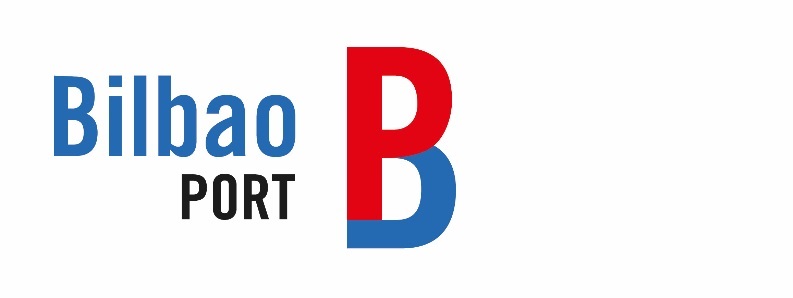 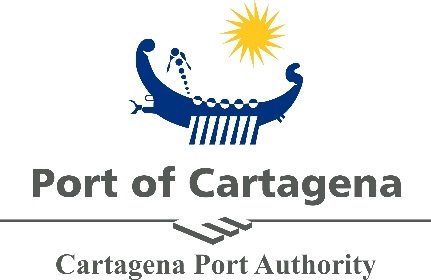 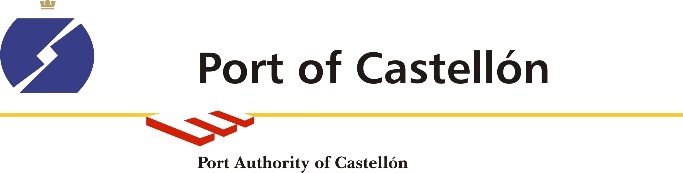 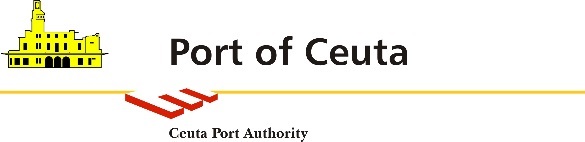 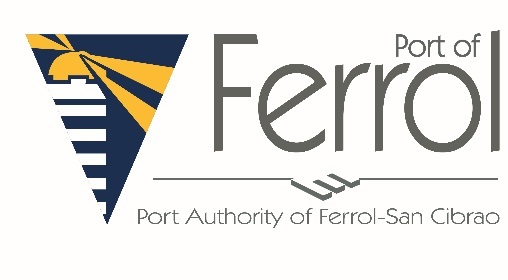 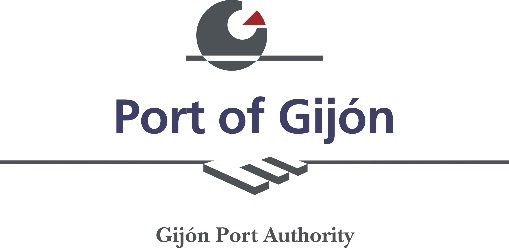 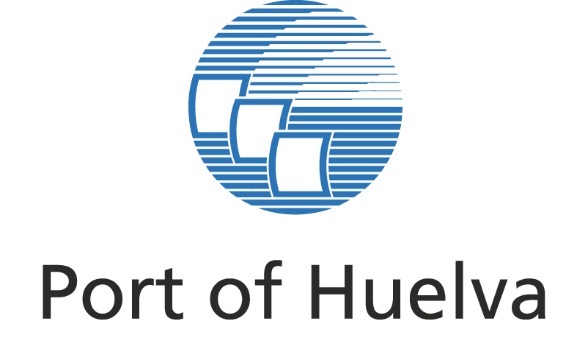 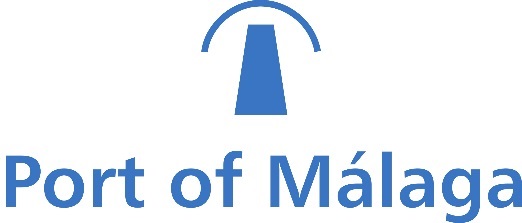 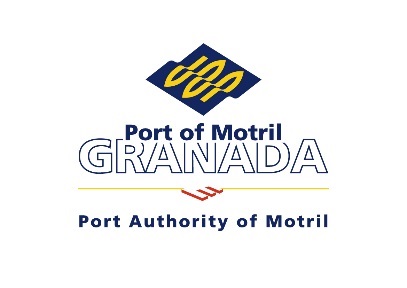 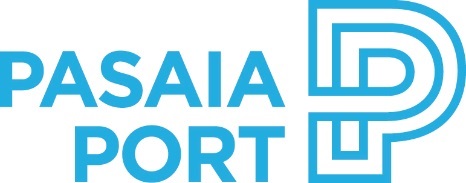 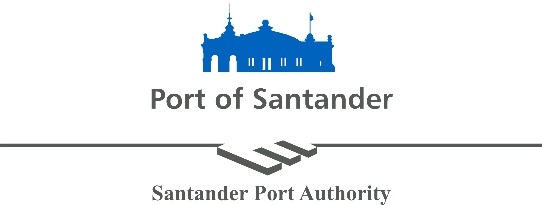 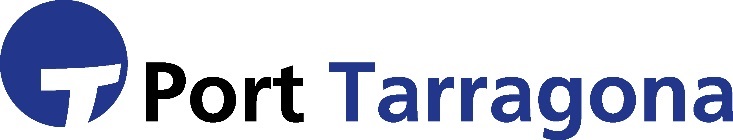 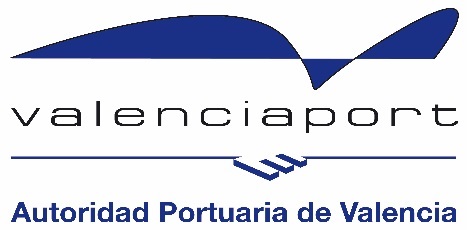 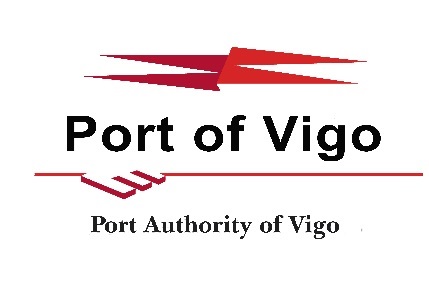 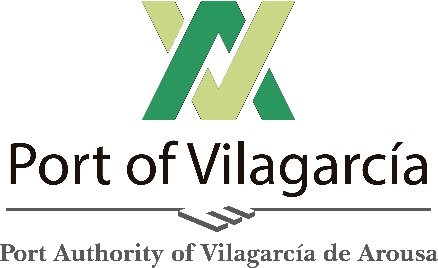 LOGO PUERTOS DEL ESTADO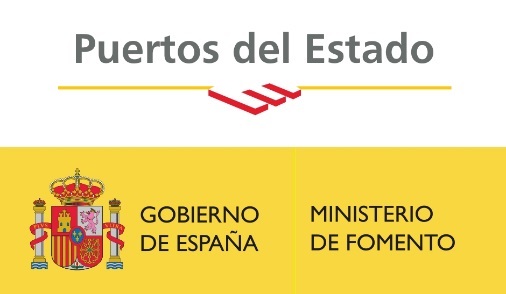 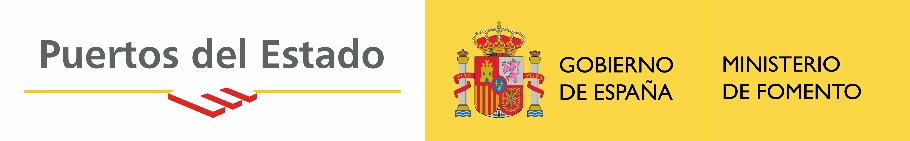 Logo de PdE vertical					Logo de PdE horizontalLOGOS LEMA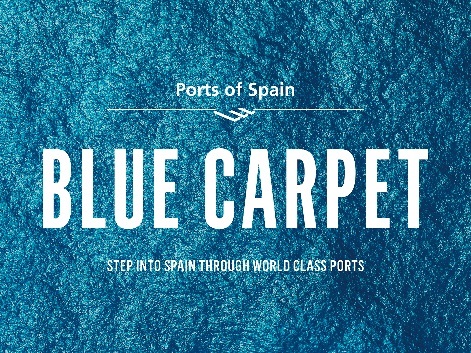 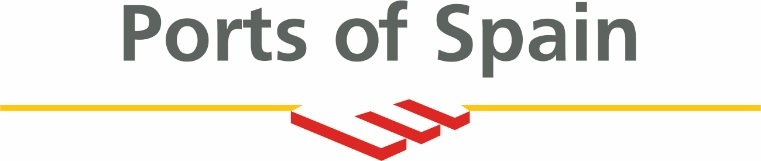 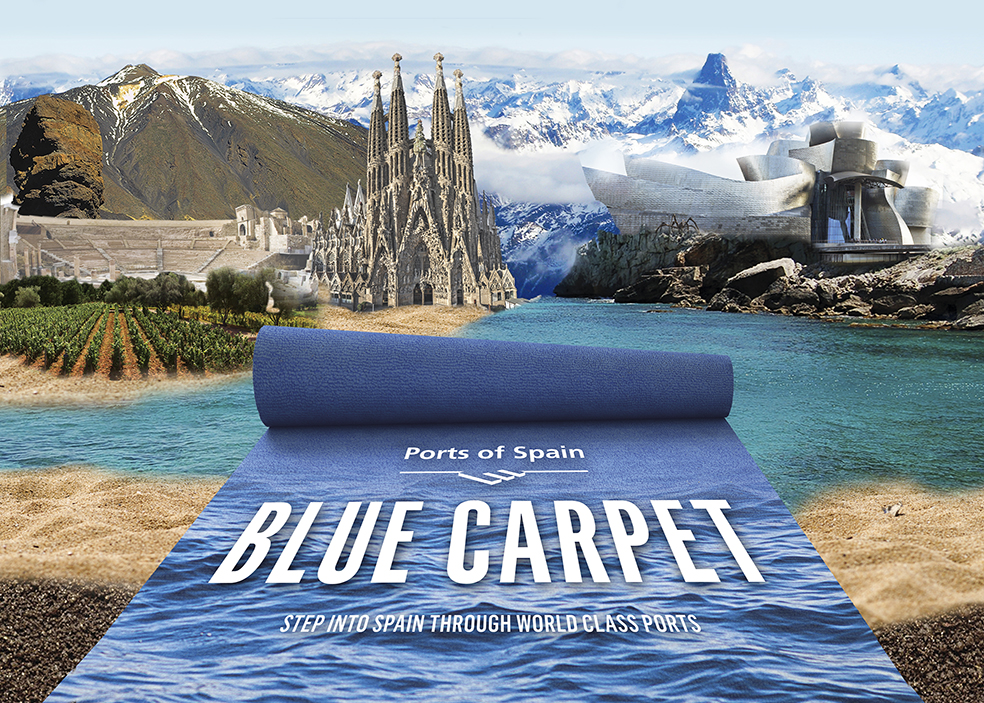 